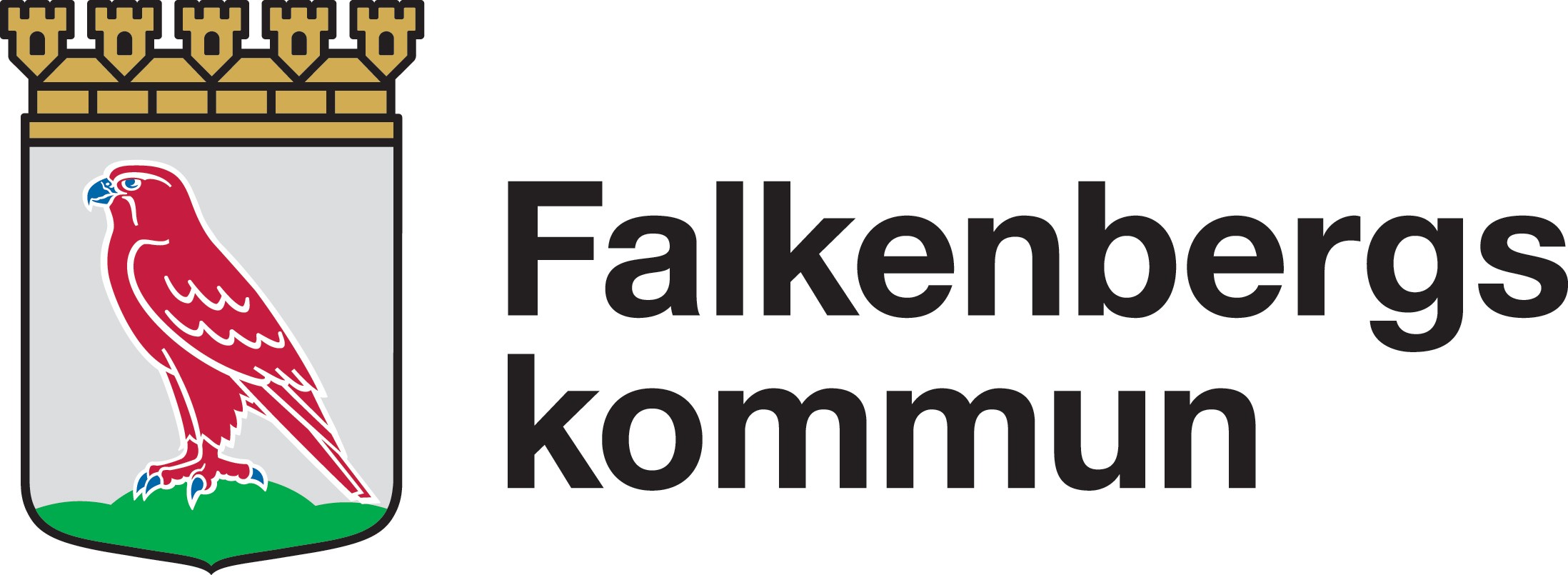 Rutin och signeringslista för skötsel av läkemedelsförråd Rutinen/signeringslistan förvaras i anslutning till läkemedelsförråd och kylskåp.SyfteLäkemedel ska vara i fullgott skick Läkemedel ska vara överskådligt ordnadeLäkemedel ska förväntas komma till användning inom rimlig tidPatientbundna läkemedel som förvaras i gemensamt läkemedelsförråd ska förvaras åtskilda i väl uppmärkta backar.Rutin vid städningBrutna förpackningar:Kassera förpackningar med överskridet utgångsdatum/användningstidKassera överflödiga förpackningar (i normalfallet sådana som inte använts på 1år)Fel på läkemedel; vid fel på förpackning eller innehåll reklameras läkemedlet till ApoteketObrutna förpackningar:Kassera förpackningar med överskridet utgångsdatumFörpackningar som inte används regelbundet och inte behövs av beredskapsskäl kan kasserasFel på läkemedel; vid fel på förpackning eller innehåll reklameras läkemedlet till ApoteketLäkemedelsansvarig sjuksköterska är ansvarig för att genomgång av läkemedelsförrådet sker 1 gång i månaden. Dokumentation av utförd åtgärd sker på avsedd signeringslista. Signeringslistan förvaras i anslutning till förrådet och sparas enlig riktlinjerna för arkivering.Läkemedelsförråd:……………………………..…	År…………….Läkemedelsansvarig sjuksköterska: ………………………………………MånadDatum för utförd genomgångSignaturMånadDatum för utförd genomgångSignaturJanuariJuliFebruariAugustiMarsSeptemberAprilOktoberMajNovemberJuniDecember